TIEDOTE KOTIIN!                                           		SÄILYTÄ! RIPPIKOULUT 2023Tammelan seurakunta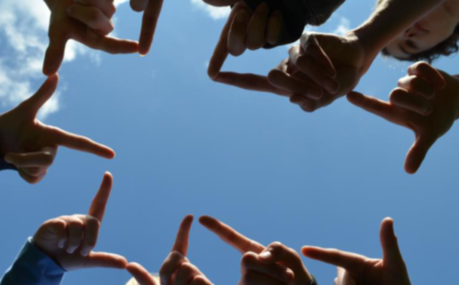 Tästä esitteestä löydät perustiedot Tammelan seurakunnan järjestämistä rippikouluista, sekä niihin ilmoittautumisesta.Tervetuloa rippikouluun 2023!Rippikoulun käyminen on Sinulle ajankohtaista. Toivottavasti rippikoulu on yksi elämäsi mieleenpainuvimmista ja merkittävimmistä kokemuksista.Kuka voi tulla rippikouluun?Vuoden 2022-2023 rippikouluun tulevat pääsääntöisesti vuonna 2008 syntyneet nuoret. Rippikouluun voit tulla, vaikka et kuuluisi kirkkoon. Konfirmaatioon voi osallistua vain kastettu, rippikoulun käynyt seurakunnan jäsen. Rippikoulun yhteydessä nuori voi vanhempien luvalla liittyä kirkkoon. Voit tulla rippikouluun myös, jos se on aiemmin jäänyt jostain syystä käymättä.Millaiseen rippikouluun Sinä haluat? Vuonna 2023 on tarjolla seuraavat rippikoulut: kaksi kesärippikoulua, sekä päivärippikoulu. Ryhmät järjestetään, jos jokaiseen saadaan riittävästi ilmoittautuneita. Rippikoulu alkaa jo syksyllä. Rippikoulu koostuu aloitustapahtumasta, etukäteistehtävistä eli seurakunnan toimintaan tutustumisesta, nuorten konserttiin osallistumisesta, Uusi Alku tapahtumaan osallistumisesta, lähiopetuspäivistä, leiri eli intensiivijaksosta, ulkoläksyistä, konfirmaatioharjoituksesta, sekä konfirmaatiosta. Näistä kaikista eri osista koostuu rippikoulu ja jokainen osio vaatii nuoren osallistumista. Et voi siis olla pois rippikouluryhmäsi sovituista tapaamisista. Ota tämä huomioon rippikouluryhmää valittaessasi.Vuoden 2023 rippikoulut	Kesärippikoulu 1.	Leirin turvallisuusvastaava: Taina Hintsanen, p. 050 331 2376rippikoulun aloitustapahtuma 2.10.2022 klo 16.00 kirkossa Taivaankappaleita –konsertti 11.11.2022 klo 19.00 kirkossaretki Uusi Alku tapahtumaan Lempäälään 7.1.2023opetusta 11.2.2023 klo 9–16 seurakuntakodilla kirkkohetki + messun valmistelu 12.4. klo 15-18 kirkossamessu 16.4. klo 10 kirkossa, jonka jälkeen vanhempain- ja                  nuortentilaisuus seurakuntakodilla leirijakso 5.–9.6. Kaitalammin leirikeskus (Pikkaraisentie 99, 31230 Tammela)konfirmaatioharjoitus 14.6. klo 15–16 kirkossa konfirmaatio 18.6.2023 klo 10 Tammelan kirkossa	Kesärippikoulu 2.	Leirin turvallisuusvastaava: Pasi Simola, p. 0500 499 234rippikoulun aloitustapahtuma 2.10.2022 klo 16.00 kirkossa Taivaankappaleita –konsertti 11.11.2022 klo 19.00 kirkossa retki Uusi Alku tapahtumaan Lempäälään 7.1.2023opetusta 18.2.2023 klo 9–16 seurakuntakodilla kirkkohetki + messun valmistelu 19.4. klo 15-18 kirkossamessu 23.4. klo 10 kirkossa, jonka jälkeen vanhempain- ja                  nuortentilaisuus seurakuntakodillaleirijakso 13.–17.6. Kaitalammin leirikeskus (Pikkaraisentie 99, 31230 Tammela)konfirmaatioharjoitus 28.6. klo 15–16 kirkossa konfirmaatio 2.7.2023 klo 10 Tammelan kirkossa	Päivärippikoulu	Leirin turvallisuusvastaava: Sari Tenhami, p. 040 804 9533rippikoulun aloitustapahtuma 2.10.2022 klo 16.00 kirkossa Taivaankappaleita –konsertti 11.11.2022 klo 19.00 kirkossa retki Uusi Alku tapahtumaan Lempäälään 7.1.2023opetusta 11.3.2023 klo 9–16 seurakuntakodilla kirkkohetki + messun valmistelu 26.4. klo 15-18 kirkossamessu 30.4. klo 10 kirkossa, jonka jälkeen vanhempain- ja                  nuortentilaisuus seurakuntakodillaintensiivijakso 31.7.–4.8. klo 9–16 seurakuntakodillakonfirmaatioharjoitus 9.8. klo 15–16 kirkossa konfirmaatio 13.8.2023 klo 10 Tammelan kirkossaMuutama sana rippikouluun liittyenKaitalammi on oman seurakuntamme leirikeskus Kaitalammen rannalla. Leirikeskuksen osoite on Pikkaraisentie 99, 31230 TammelaPäivärippikoulussa seurakuntakodilla on oppitunteja, raamiksia ja yhteistoimintaa, kuten leireilläkin.Seurakuntakodin osoite on Neuvoksentie 3, 31300 TammelaPäivärippikoulun osalta kannattaa huomioida se, että rippikoululainen joutuu kulkemaan päivittäin seurakuntakodille. Huom: Mikäli nuori ei halua yöpyä leirikeskuksessa, on päivärippikoulu oiva valinta, sillä intensiivijakso tarkoittaa päiväopetusta klo 9-16. Ei siis yöpymistä poissa kotoa. Jos kuitenkin haluat leirille, myös leiriltä on mahdollista mennä yöksi kotiin nukkumaan.Ulkoläksyt kuuluvat osana rippikoulua. Niitä ovat Isä meidän-rukous, Herran siunaus, kymmenen käskyä, uskontunnustus, pienoisevankeliumi, sekä kaste- ja lähetyskäsky. Ulkoläksyt suoritetaan isoselle tai ohjaajalle. Niitä kannattaa suorittaa jo lähiopetuspäivässä. Etukäteistehtävät löytyvät rippikoulukortista. Niitä ovat jumalanpalvelukset, nuortenillat, diakoniatehtävä, sekä mikä tahansa muu seurakunnan tilaisuus.Rippikoulukortin tehtävät tulee olla tehtynä ehdottomasti leirin alkuun mennessä.Kirkossa pidettävät jumalanpalvelukset: Rippikoululainen tulee istumaan kirkon etuosassa oleville penkeille. Kännykkää ei saa käyttää. Kun jumalanpalvelus on ohi, nuoren on mentävä sakastiin pyytämään seurakunnan työntekijältä nimikirjoitus rippikoulukorttiin.Myös rippikoulun aloitustapahtuma, kirkossa pidettävä nuorten konsertti ja Uusi Alku-tapahtuma kuuluvat etukäteistehtäviin, mutta niistä ei saa merkintää rippikoulukorttiin. Ohjaajat keräävät osallistumistiedot näissä tapahtumissa.Turvatietolomake tulee olla täytettynä rippikoulun aloitustapahtumaan mennessä. Lomake on tämän tiedotteen liitteenä. Huoltaja tuo täytetyn lomakkeen aloitustapahtumaan. Seuraavia yleisiä periaatteita noudatetaan Tammelan seurakunnan rippikoululeireillä:  • Leireillä pyritään aina toisen kunnioittamiseen ja arvostamiseen.    Siksi on itsestään selvää, että toisia ei kiusata sanoin eikä teoin.    Kiusaamiseen puututaan välittömästi.  • Toisten ihmisten kuvaaminen ja videointi ilman lupaa on kielletty.• Kiroilemiseen puututaan.• Kännykät aina poissa, kun on yhteistä ohjelmaa. Kännykät jätetään    kännykkäparkkiin pöydälle. Ennen hartautta kännykät kerätään yösäilöön.• Leirillä on hiljaisuus klo 23 – 08.    Tänä aikana jokaisella on oltava mahdollisuus nukkumiseen. • Leirialueelta ei saa poistua eikä sinne saa tulla ilman turvallisuusvastaavan lupaa.• Leirillä eletään tiiviisti yhdessä toisten kanssa. Yhteiselämän mutkattoman    sujumisen vuoksi jokaisella tulee olla mahdollisuus myös jonkinlaiseen    yksityisyyteen. Siksi toisten majoitushuoneisiin ei saa mennä eikä toisen    tavaroihin saa koskea.• Leirillä on useimmiten mahdollisuus saunomiseen ja uimiseen sovittuina aikoina.    Turvallisuuden vuoksi leirillä voi uida vain uimavalvojan läsnä ollessa.    Soutuveneen käytöstä, pelastusliiveistä, kerralla veneeseen mahtuvien    määrästä, vesillä liikkumisalueesta yms. annetaan leirillä erilliset ohjeet.  • Leirille ei saa tuoda, eikä käyttää energiajuomia, tupakkatuotteita, alkoholia tai    muita päihteitä. Alkoholin käyttö tai hallussapito johtaa leirin keskeytymiseen   kyseisen leiriläisen osalta.Olisi siis hyvä, jos rippikoululaisen reput pakataan vanhemman kanssa.KonfirmaatioRippikoulu päättyy kirkossa pidettävään konfirmaatiomessuun, joka toteutetaan yhdessä rippikouluryhmän kanssa. Konfirmoitavat pukeutuvat kirkosta saataviin alboihin. Kummit kutsutaan mukaan siunaamaan kummilastaan konfirmaatiossa. Nuori voi pyytää enintään kaksi kummia tai muuta läheistä siunaamaan. Konfirmaatiopäivänä rippikoulunuori tulee kirkon sakastiin klo 9.00.                     Siellä sovitetaan albat päälle. Kello 9.15 on rippikoulun ryhmäkuva ja se otetaan sään salliessa ulkona kirkon rappusilla.Konfirmaatiomessu kestää noin puolitoista tuntia eli on ohi noin klo 11.30.Konfirmaatiossa otetaan yhteinen ryhmäkuva, joka postitetaan konfirmoidun kotiin. VanhempaintilaisuudetSinä rippikoululainen olet rippikoulun tärkein henkilö. Rippikoulu ja konfirmaatio varmasti kiinnostavat kuitenkin myös vanhempiasi.Vanhemmat osallistuvat rippikoulun aloitustapahtumaan. Aloitustapahtuma pidetään Tammelan kirkossa sunnuntaina 2.10. klo 16.00 ja siellä puhutaan rippikoulusta, julkistetaan rippikouluryhmät sekä jaetaan rippikoulukortit. Vanhemmat osallistuvat keväällä myös oman ryhmänsä messuun ja sen jälkeiseen vanhempaintilaisuuteen. Yhteisten tilaisuuksien lisäksi rippikouluopettajat toivovat, että vanhemmat ottavat yhteyttä, mikäli heillä on jotain erityistä/ajankohtaista kysyttävää tai keskusteltavaa rippikoulun suhteen. Esim. nuoren mahdollisista sairauksista, vakavista allergioista tai oppimisesteistä olisi hyvä keskustella rippikouluopettajien kanssa hyvissä ajoin ennen leirijaksoa.Jos nuorta on kiusattu, on erittäin tärkeää, että tämä tulisi tietoon leirin turvallisuusvastaavalle ennen, kuin ryhmäjaot tehdään. Ryhmäjaot tehdään viikolla 39. Mitä rippikoulu maksaa? Rippikoulumaksulla katetaan vain pieni osa rippikoulun kuluista. Leiripäivän ruokailuihin kuuluvat aamupala, lounas, välipala, päivällinen ja iltapala, päivärippikoulussa lounas ja välipala.Leirimaksuun sisältyy lisäksi Raamattu, vihko ja ryhmäkuva. Seurakunta vastaa rippikoululaisten tapaturmavakuutuksesta.Hinnat:	Leirit			80 €	Päivärippikoulu		30 €Ennen leiriä tai päivärippikoulun opiskelujaksoa rippikoululasku lähetetään paperisena nuoren kotiosoitteeseen vanhempien nimellä (tai laskutusosoitteeseen, mikäli se on eri kuin nuoren osoite).Perustellusta syystä maksusta voi hakea vapautusta kirkkoneuvostolta. Vapautushakemus tehdään sitten, kun lasku on saapunut. Vapaamuotoinen hakemus lähetetään sähköpostilla osoitteeseen tammelan.seurakunta@evl.fiIlmoittautuminenMieti yhdessä vanhempiesi kanssa, mikä edellä mainituista rippikoulu-vaihtoehdoista on itsesi ja perheesi kannalta sopivin. Huomioi myös konfirmaatiopäivän ajankohta. Muista, että leiriltä ei voi poistua esim. osallistuakseen urheilukilpailuihin. Ilmoittautuminen tapahtuu sähköisesti Tammelan seurakunnan kotisivuilla.https://www.tammelanseurakunta.fi/tule-mukaan/rippikouluIlmoittautumislomake on auki 12. - 25.9.2022Jos haluat leirille kaverin kanssa, laita kaverin nimi sille osoitettuun kenttään. Muista, että toiveen pitää olla molemminpuolinen! Kaveritoive toteutuu aina.Ilmoittautuminen vaatii huoltajan tunnistautumisen verkkopankkitunnuksella. Kun vanhempi on täyttänyt ensin omat tiedot, nuori saa linkin sähköpostiinsa. Linkkiä klikkaamalla nuori pääsee lisäämään omat tietonsa.Jos huoltajalla ei ole verkkopankkitunnuksia, ota yhteys Pasiin.Laita ilmoittautumislomakkeeseen järjestyksessä toiveesi, mille leirille haluat. Pyrimme ottamaan toiveet huomioon, mutta jaamme kuitenkin leirit tasaisiksi osallistujien suhteen. Mikäli johonkin ryhmään on hakijoita enemmän, kuin siihen voidaan ottaa, joudutaan osa hakijoista sijoittamaan muihin ryhmiin 2 – 3 vaihtoehdon perusteella.Jos jokin leireistä ei missään tapauksessa sovi, mainitse ja perustele ilmoittautumislomakkeen kohdassa ”muuta huomioitavaa”.Jos käyt rippikoulun muualla, täytä lomake ja ilmoita minne olet menossa.Onnistuneesta ilmoittautumisesta tulee sähköpostiviesti. Viesti ei kuitenkaan merkitse sitä, että olisit päässyt ykköstoiveesi mukaiseen ryhmään. Ryhmäjako suoritetaan vasta ilmoittautumisen päätyttyä. Ne nuoret, jotka ilmoittautuvat myöhässä, sijoitetaan ryhmiin, joissa on tilaa.Tärkeää ilmoittautuessasi
Ilmoittautumisen jälkeen rippikoulutiedotus hoidetaan sähköpostitse sekä tekstiviesteillä. Siksi on hyvin tärkeää, että sähköpostiosoitteet ja puhelinnumerot kirjoitetaan ilmoittautumiskaavakkeeseen oikein!

Ilmoittautumislomakkeeseen laitetaan sen huoltajan sähköpostiosoite, jolle sähköpostien halutaan tulevan.Tieto omasta rippikouluryhmästä
Tieto rippikouluryhmästä kerrotaan aloitustapahtumassa Tammelan kirkossa 2.10. klo 16.00.TiedustelutRippikouluun yleisesti liittyvistä asioista voit tiedustella:Pasi Simola, puh. 0500 499 234, e-mail: pasi.simola@evl.fi
Myös rippikoulu 2. asioissa voit olla Pasiin yhteydessä.Rippikoulu 1. asioissa voit olla yhteydessäTaina Hintsanen, puh. 050 331 2376, e-mail: taina.hintsanen@evl.fiPäivärippikoulun asioissa voit olla yhteydessäSari Tenhami, puh. 040 804 9533, e-mail: sari.tenhami@evl.fiTERVETULOA RIPPIKOULUUN!Tammelan ev.lut. seurakunta